浙江省高校科研经费使用信息公开一览表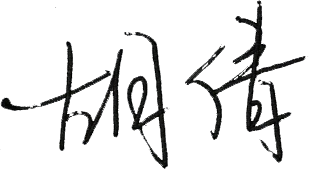 填表人：                                       填表日期： 2020年 6月 24日注：涉及商业秘密的，委托单位、项目名称等敏感关键词用“*”替代。立项信息项目名称基于机器学习的智能泊车引导技术研究基于机器学习的智能泊车引导技术研究基于机器学习的智能泊车引导技术研究基于机器学习的智能泊车引导技术研究基于机器学习的智能泊车引导技术研究基于机器学习的智能泊车引导技术研究基于机器学习的智能泊车引导技术研究基于机器学习的智能泊车引导技术研究基于机器学习的智能泊车引导技术研究立项信息立项部门温州市科技局温州市科技局温州市科技局温州市科技局温州市科技局温州市科技局温州市科技局温州市科技局温州市科技局立项信息实施期限2020.1至2021.122020.1至2021.122020.1至2021.122020.1至2021.122020.1至2021.122020.1至2021.122020.1至2021.122020.1至2021.122020.1至2021.12立项信息协作单位立项信息项目负责人及课题组成员姓名职称职称职称工作单位工作单位工作单位承担任务承担任务立项信息项目负责人及课题组成员胡倩副教授副教授副教授温州大学温州大学温州大学项目负责人项目负责人立项信息项目负责人及课题组成员唐震洲教授教授教授温州大学温州大学温州大学预测模型构建与优化预测模型构建与优化立项信息项目负责人及课题组成员徐嬴颖讲师讲师讲师温州大学温州大学温州大学预测模型优化与验证预测模型优化与验证立项信息项目负责人及课题组成员冯义磊硕士研究生硕士研究生硕士研究生温州大学温州大学温州大学智能泊车APP开发智能泊车APP开发立项信息经费总额 7万元其中拨款其中拨款其中拨款6万元其他经费来源及金额其他经费来源及金额1万元1万元立项信息经费预算设备费设备费设备费设备费1万元材料费材料费0.5万元0.5万元立项信息经费预算测试化验加工费测试化验加工费测试化验加工费测试化验加工费0万元燃料动力费燃料动力费0万元0万元立项信息经费预算出版/文献/信息传播/知识产权事务费出版/文献/信息传播/知识产权事务费出版/文献/信息传播/知识产权事务费出版/文献/信息传播/知识产权事务费1万元专家咨询费专家咨询费0万元0万元立项信息经费预算会议/差旅/国际合作交流费会议/差旅/国际合作交流费会议/差旅/国际合作交流费会议/差旅/国际合作交流费2.2万元劳务费劳务费1.6万元1.6万元立项信息经费预算其他费用其他费用其他费用其他费用0万元间接费用间接费用0.7万元0.7万元过程信息经费到位情况已拨入 6 万元 6 万元 6 万元未拨入  1 万元  1 万元实际经费使用总额0.6871万元过程信息阶段性成果SCI 2区论文录用一篇，申请发明专利1项。SCI 2区论文录用一篇，申请发明专利1项。SCI 2区论文录用一篇，申请发明专利1项。SCI 2区论文录用一篇，申请发明专利1项。SCI 2区论文录用一篇，申请发明专利1项。SCI 2区论文录用一篇，申请发明专利1项。SCI 2区论文录用一篇，申请发明专利1项。SCI 2区论文录用一篇，申请发明专利1项。SCI 2区论文录用一篇，申请发明专利1项。过程信息预算支出情况设备费设备费设备费0万元0万元材料费材料费0万元0万元过程信息预算支出情况测试化验加工费测试化验加工费测试化验加工费0万元0万元燃料动力费燃料动力费0万元0万元过程信息预算支出情况出版/文献/信息传播/知识产权事务费出版/文献/信息传播/知识产权事务费出版/文献/信息传播/知识产权事务费0.45万元0.45万元专家咨询费专家咨询费0万元0万元过程信息预算支出情况会议/差旅/国际合作交流费会议/差旅/国际合作交流费会议/差旅/国际合作交流费0.2371万元0.2371万元劳务费劳务费0万元0万元过程信息预算支出情况其他费用其他费用其他费用0万元0万元间接费用间接费用0万元0万元过程信息大额设备和材料名称和价格无无无无无无无无无结题验收信息获得的标志性成果结题验收信息经费结算情况结题验收信息验收时间验收组织单位验收组织单位验收组织单位验收组织单位结题验收信息验收组成员结题验收信息结题验收意见